Тематический блок:  «Весна красна пришла!»Цель: Уточнить и систематизировать представления детей о весенних изменениях в природе. Уважаемые родители, поговорите с ребенком о признаках весны: Ранней весной солнце начинает прогревать почву, снег тает, на реках начинается ледоход. На кустах и деревьях распускаются почки. Начинают зеленеть листья вербы, ольхи, осины, клена, березы. На опушках появляется первая травка.                                                       Весной возвращаются перелетные птицы, они вьют гнезда, где высиживают птенцов. Просыпаются насекомые и их личинки. Просыпаются звери в лесу. С приходом весны появляется много корма для зверей, поэтому весной у них рождаются детеныши.  В мае наступает поздняя весна, это пора цветения черемухи, сирени, яблони  и других фруктовых деревьев. На лугах зацветают красный клевер, в лесах -  ландыши. Солнышко пригревает все ярче, идут весенние дожди. Скоро лето…Предложите ребенку рассмотреть на картинке признаки весны.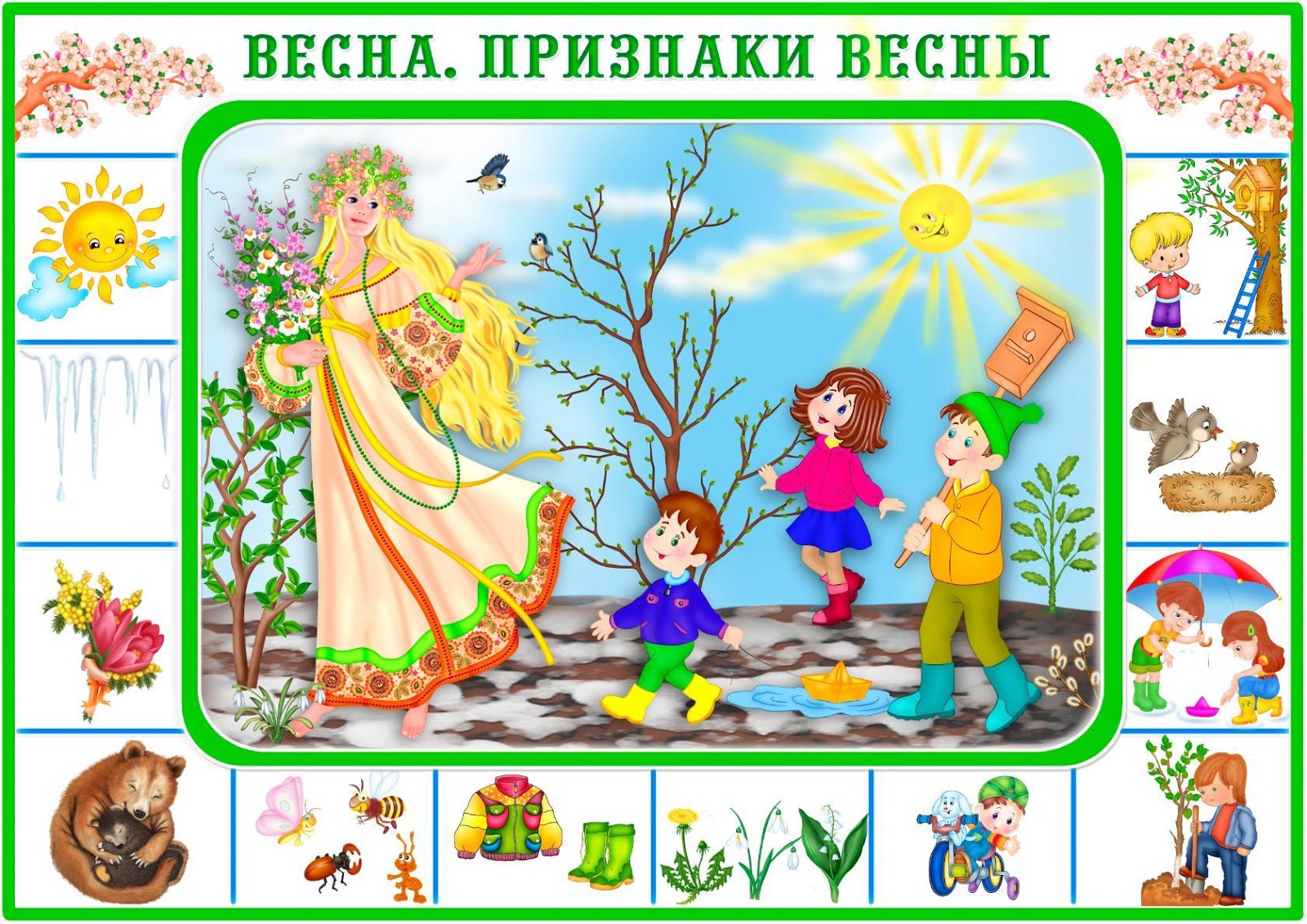 Игра «Расскажи, что происходит в природе весной»Взрослый называет существительное, а ребенок рассказывает, что происходит с ним весной. Например, «птицы» — прилетают перелетные птицы, все птицы начинают вить гнезда и т.д.Назови первые весенние цветы. (Подснежник, пролеска, мать-и- мачеха.) Назови зверей, которые весной просыпаются после зимней спячки. (Медведь, ёж, барсук.)Назови перелётных птиц, которые весной возвращаются к нам из тёплых стран.  (Грач, скворец, ласточка, иволга, зяблик.)Вспомни и назови, кто у кого детеныш и птенец: У медведицы - ...У барсучихи - ... У лисицы - …У волчицы - … У зайчихи - …У ежихи - …У скворчихи - …У сороки - … У грачихи - …Игра «Один - много»Игра «Весной бывает – не бывает» Воробьи возвращаются из жарких стран     (не бывает)Птицы вьют гнезда    (бывает)На деревьях распускаются почки     (бывает)Птицы улетают в теплые края     (не бывает)Листья желтеют и опадают    (не бывает)Листья распускаются    (бывает)Расцветают цветы     (бывает)На реке тает лед    (бывает)Солнышко светит все ярче    ( бывает)Сильный мороз     (не бывает)Появляется первая травка     (бывает)Становится тепло     (бывает)Люди собирают урожай    (не бывает)Люди сажают рассаду в огородах и саженцы деревьев в саду    (бывает)Составить короткий рассказ о весне.Какое время года наступило? Назови весенние месяцы.Какое солнце весной? Что происходит с деревьями, травой и цветами весной?Что происходит с птицами и животными?Какой труд выполняют люди весной?Нравится ли тебе весна? Почему?Посчитай:одно дерево, два …, три …, четыре …, пять…одна туча, две …, три …, четыре …, пять…
один подснежник, два…, три…, четыре…, пять…один птенчик, два..., три..., четыре..., пять...Игра «Скажи наоборот»тепло - холодно
светло - …
сыро -  …
грязно -  …
день - …
утро - …ясно - ...«Расскажи, что делает»К каждому названному слову надо подобрать действие, желательно несколько:дождь - {идёт | льёт | капает};солнце - {светит | греет | припекает};снег - {тает | сверкает | исчезает};птицы - {поют | вьют (гнёзда) | прилетели};листья - {зеленеют | появляются | растут}.«Расскажи, какой»К каждому названному слову надо подобрать признак, желательно несколько:листья - {зелёные | молодые | нежные};ручьи - {быстрые | звонкие | полноводные};снег - {последний | рыхлый | серый};небо - {высокое | голубое | чистое};солнце - {яркое | тёплое | приветливое}. Игра «Скажи ласково»Весной природа просыпается после зимней спячки. Воздух наполняется ароматами цветов и щебетанием птиц. Всё вокруг радостное, приветливое, яркое. В такую пору хочется быть ласковым с каждой букашкой, с каждой травинкой. Давай, малыш, потренируемся говорить ласково-ласково:Не «лист», а «листочек». не «подснежник», а…не «солнце», а…не «облако», а…не «жук», а…не «птенец», а…не «дерево», а…не «птица», а…не «капля», а…не «дождь», а…не «лужа», а…не «цветок», а…не «трава», а…не «вода», а…не «ветка», а…не «росток», а…не «ручей», а…Игра «Весенние слова»Взрослый называет слова, а ребенок отгадает, о чем  говорит взрослый.Голубое, ясное, чистое, весеннее, высокое, безоблачное. (Небо).Веселая, звонкая, прозрачная, холодная. (Капель).Яркое, золотое, теплое, ласковое. (Солнце). Выучить стихотворение (по желанию):Май 

Наступает месяц май.
Птицы радостно запели,
Возвратившись в милый край.
Зацвели, зазеленели
Все деревья и кусты.
Снова пчелы полетели,
За нектаром на цветы.
(Я. Яковлева)Нарисовать рисунок «Весна» (по желанию):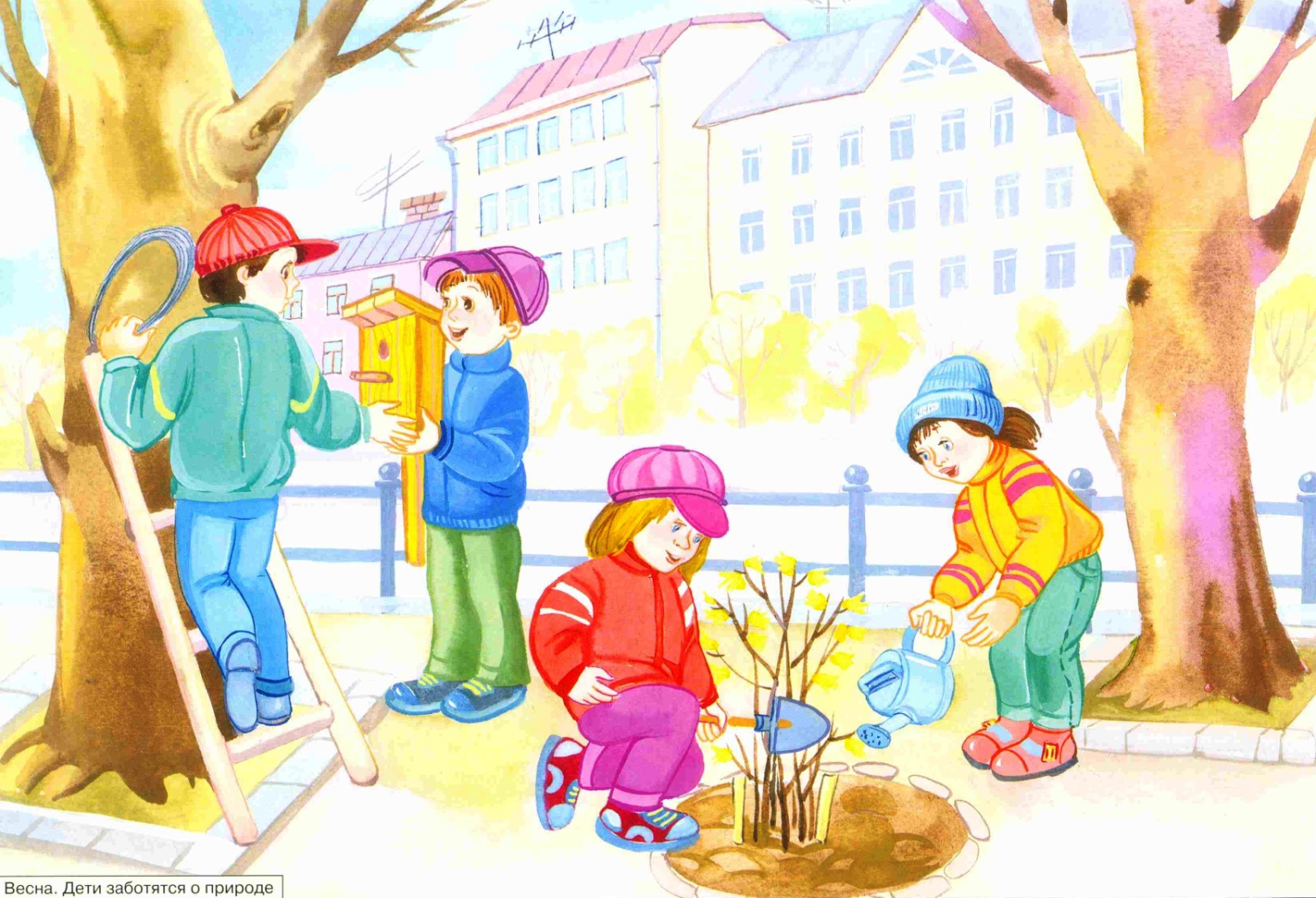 Желаем удачи!гнездо - гнезда              перо -                                дерево -                           птенец -     детеныш -птица -ветка -                             лист-                         зверь -почка-                              песня-                       цветок -